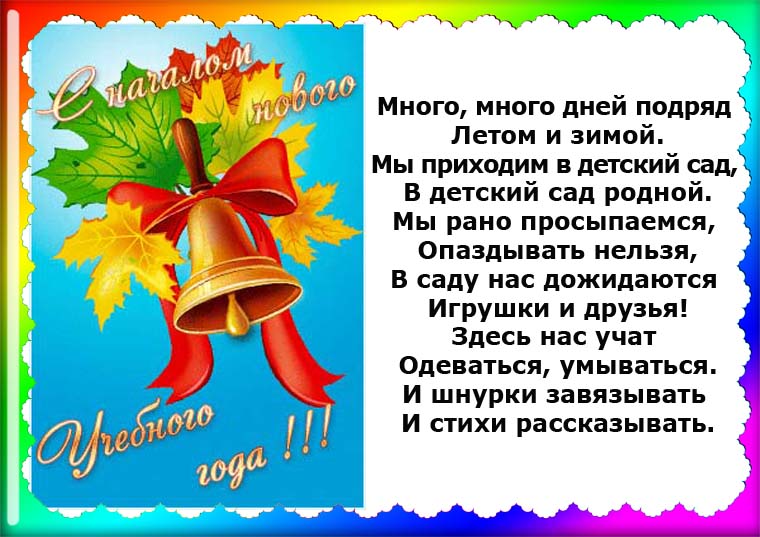 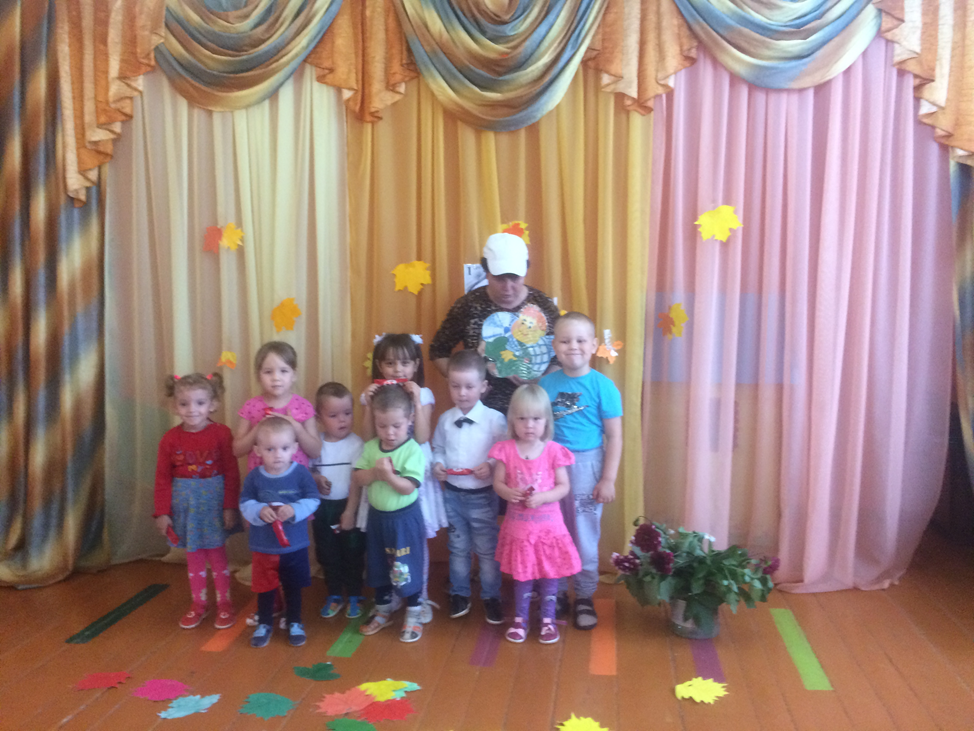 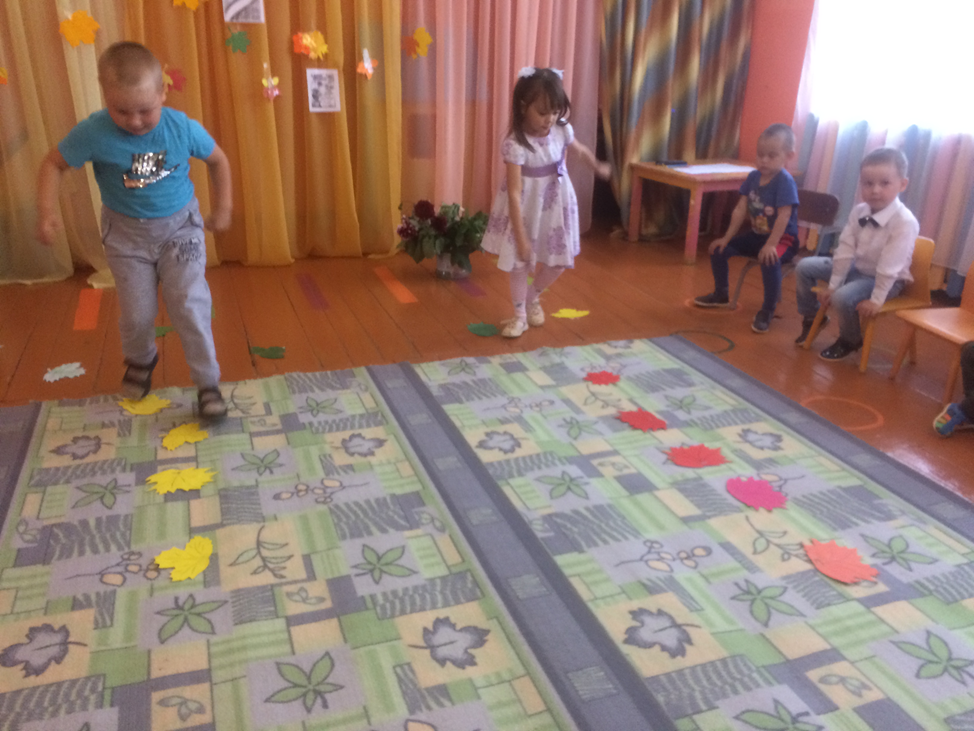 С Днем знаний, славные ребята!Вас вновь встречает детский сад.Пусть время здесь вам будет в радость,Приобретайте знаний клад.Пусть буквы новые и цифрыЗапоминаются «на раз».Веселыми пусть будут игры,Любимым станет детский сад!